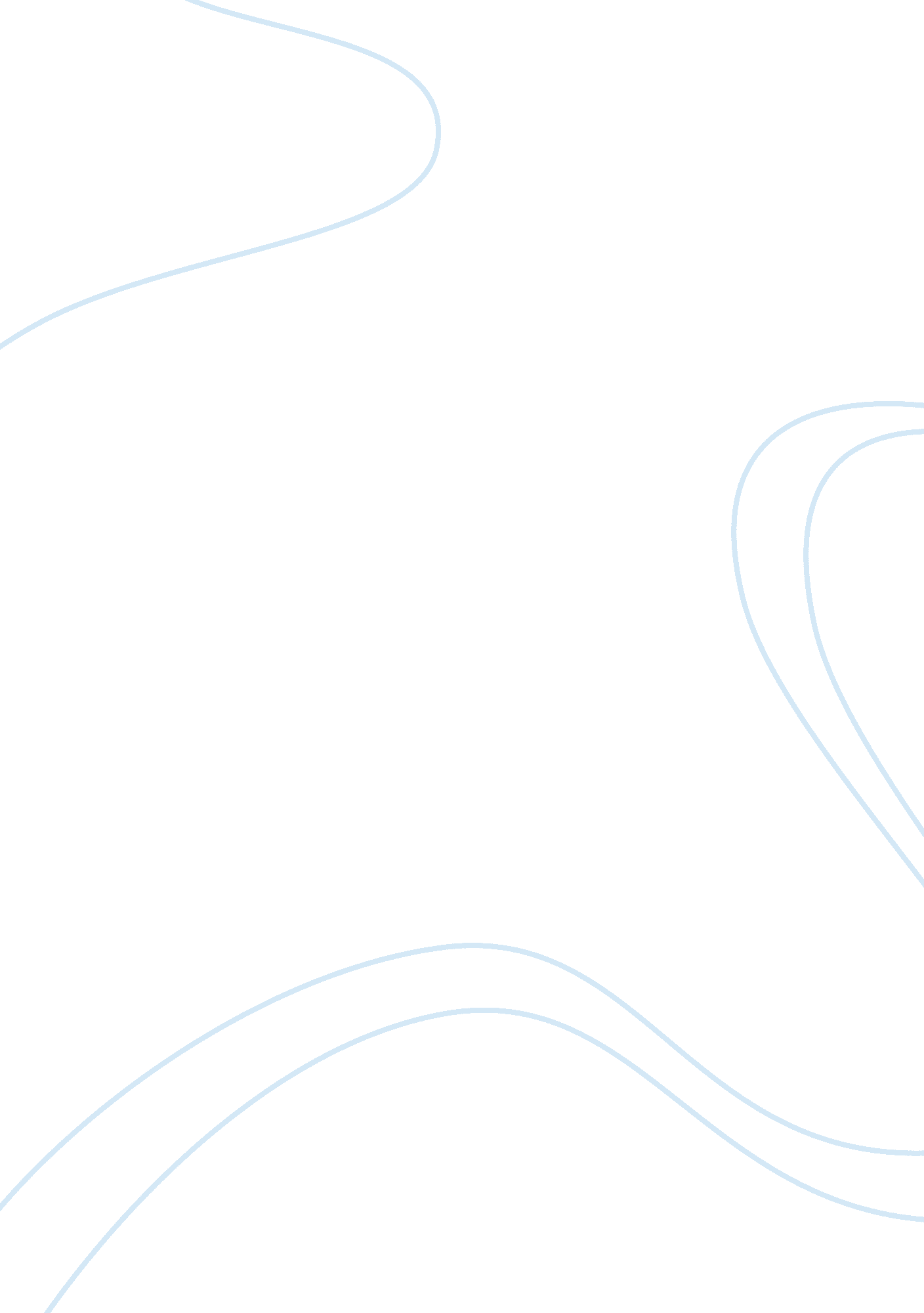 Dalai lamaReligion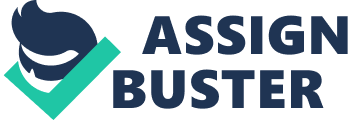 Geetha Sundar Ahmedabad Dalai Lama 28th November , 2007 Dalai Lama Dalai Lama, the spiritual leader of Tibetan Buddhism [Lamaism] was formerly the ruler of the country. Dalai Lama is believed to be a reincarnation of the Buddha. Tibets14th Dalai Lama, Tenzin Gyatso, fled the country in 1959 after an unsuccessful Tibetan revolt against occupying forces of the Chinese communist government which resulted in loss of some 87, 000 lives. His non- violent opposition to Chinese rule in Tibet earned him the Noble peace prize in 1989. The Dalai Lama lives in Dharmashala, India, as the head of the Tibetan Government in exile, while the Chinese continue to occupy Tibet. 
China has been resisting other countries for having relationship with Dalai Lama. China accuses Dalai Lama of following a separatist movement. The recent news is that China warned United States on Thursday [Oct 18, 2007] for supporting Dalai Lama and to take steps to repair ties. It was a protest against the Congress’s decision to award Dalai Lama, its highest civilian honor; Personally it was given by President Bush in a ceremony on Wednesday. 
Dalai Lama is praised in much of the world as a figure of moral authority. But China abuses him as a Tibetan separatist. The 72- year –old monk and Nobel Peace Prize laureate said in Washington that he wants " real autonomy" for Tibet, not independence. Both China and U. S. are not able to solve the issues related to Irans nuclear program and democracy movement. Friction also persists over trade and Taiwan. It was a set back for Beijing because the U. S. support for the spiritual leader, who remains popular among Tibetans despite fleeing into exile 48 years ago after a failed uprising. 
Dalai Lama gave a speech when he got the Noble Prize. he said, " I accept the prize with profound gratitude on behalf of the oppressed everywhere and for all those who struggle for freedom and work for world peace. I accept it as an attribute to the man who founded the modern tradition of non-violent action for change - Mahatma Gandhi whose life taught and inspired me. And, of course, I accept it on behalf of the six million Tibetan people, my brave country men and women inside Tibet, who have suffered and continue to suffer so much. They confront a calculated and systematic strategy aimed at the destruction of the national and cultural identities. The prize reaffirms our conviction that with truth, courage and determination as our weapons, Tibet will be liberated”. 
He also said, “ With the ever growing impact of science on our lives, religion and spirituality have a greater role to play reminding us of our humanity. There is no contradiction between the two. Each gives us valuable insights into the other. Both science and the teachings of the Buddha tell us of the fundamental unity of all things. This understanding is crucial if we are to take positive and decisive action on the pressing global concern with the environment “. 
Human rights groups accuse China of maintaining a suppressive rule over the Himalayan region, and monks or other people who express support for the Dalai Lama are routinely beaten or jailed. The other news says that the Dalai Lamas Berlin trip was just one of several recent encounters with the world leaders that have angered China. Chinas political counselor SunLushan said, " It is a blatant interference in Chinas internal affairs" [SignOnSanDiego. com]. 
Work Cited 
His Holiness the Dalai Lamas Noble Prize acceptance speech University Aula, Oslo, 10 
December 1989. [Google. com] 
Harpers historic meeting sparks Beijings furry. By Tonda Mac Charles Oct 30, 2007 [Sign On SanDiego. com] 